                 ҠАРАР                                                      ПОСТАНОВЛЕНИЕ        «27» октябрь  2020 й.             №  82                   «27» октября  2020г.О внесении изменений в Типовую форму договора на право размещения нестационарного торгового объекта или объекта по оказанию услуг, утвержденная постановлением сельского поселения Удельно-Дуванейский  сельсовет муниципального района Благовещенский район Республики Башкортостан от 25 декабря 2019 года № 88  «Об утверждении положения о порядке размещения нестационарных торговых объектов и объектов по оказанию услуг на территории сельского поселения Удельно-Дуванейский  сельсовет Муниципального района Благовещенский район Республики Башкортостан» В соответствии с Федеральным законом от 6 октября 2003 № 131-ФЗ "Об общих принципах организации местного самоуправления в Российской Федерации", Федеральным законом от 28 декабря 2009 № 381-ФЗ "Об основах государственного регулирования торговой деятельности в Российской Федерации", Земельным кодексом Российской Федерации от 25.10.2001 года № 136-ФЗ, Постановлением Правительства Республики Башкортостан от 11 апреля 2011 № 98 "О порядке разработки и утверждения органами местного самоуправления схемы размещения нестационарных торговых объектов на территории Республики Башкортостан", Законом Республики Башкортостан от 14 июля 2010 года № 296-з «О регулировании торговой деятельности в Республике Башкортостан», Администрация сельского поселения Удельно-Дуванейский сельсовет муниципального района Благовещенский район Республики БашкортостанПОСТАНОВИЛА:1. Внести изменения в  Типовую форму договора на право размещения нестационарного торгового объекта или объекта по оказанию услуг, утвержденная постановлением сельского поселения Удельно-Дуванейский сельсовет Муниципального района Благовещенский район Республики Башкортостан от 25 декабря 2019 года № 88  «Об утверждении положения о порядке размещения нестационарных торговых объектов и объектов по оказанию услуг на территории сельского поселения Удельно-Дуванейский  сельсовет муниципального района Благовещенский район Республики Башкортостан», изложив подпункт 2.4.5. в следующей редакции:«Обеспечить соблюдение санитарных норм и правил, проводить ежедневную уборку территории, регулярный вывоз мусора и иных отходов в соответствии с договором со специализированной организацией. При этом в зоне Объекта, на крышах сооружений, а также на прилегающих газонах не допускается наличие наледи, складирование тары, сброс бытового и строительного мусора, производственных отходов, складирование инвентаря, листвы и снега».	2. Настоящее постановление вступает в силу со дня его официального опубликования (обнародования).  3. Контроль за исполнением настоящего постановления оставляю за собой.Глава сельского поселения:                                                              Н.С.ЖилинаБАШКОРТОСТАН РЕСПУБЛИКАhЫБЛАГОВЕЩЕН РАЙОНЫ МУНИЦИПАЛЬ РАЙОНЫНЫҢ   УДЕЛЬНО-ДЫУАНАЙ  АУЫЛ СОВЕТЫ  АУЫЛЫ БИЛӘМӘhЕ ХАКИМИӘТЕ 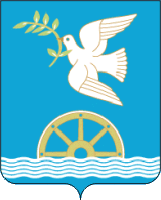 АДМИНИСТРАЦИЯ СЕЛЬСКОГО ПОСЕЛЕНИЯ УДЕЛЬНО-ДУВАНЕЙСКИЙ СЕЛЬСОВЕТМУНИЦИПАЛЬНОГО РАЙОНА БЛАГОВЕЩЕНСКИЙ РАЙОНРЕСПУБЛИКИ   БАШКОРТОСТАН